	проектРОССИЙСКАЯ ФЕДЕРАЦИЯИРКУТСКАЯ ОБЛАСТЬБРАТСКИЙ РАЙОНПОКОСНИНСКОЕ МУНИЦИПАЛЬНОЕ ОБРАЗОВАНИЕДУМА ПОКОСНИНСКОГО СЕЛЬСКОГО ПОСЕЛЕНИЯРЕШЕНИЕ № ____ от __________2019г.О внесении изменений в Правила землепользования и застройки Покоснинского муниципального образования Братского района в части внесения изменений в карте градостроительного зонированияВ целях создания условий для устойчивого развития территории Покоснинского муниципального образования, эффективного землепользования и застройки, планировки территории, обеспечения прав и законных интересов физических лиц, в соответствии с Градостроительным кодексом Российской Федерации, Федеральным законом от 16.10.2003г. № 131-ФЗ « Об общих принципах организации местного самоуправления в Российской Федерации, руководствуясь статьей 46 Устава Покоснинского муниципального образования, Дума Покоснинского сельского поселения РЕШИЛА:Внести следующие изменения в Правила землепользования и застройки Покоснинского  сельского поселения:- в карте  градостроительного зонирования в отношении земельного участка, расположенного в с. Покосное, ул. Луговая, 13  зону «природного ландшафта» (ПТЗ 1106 ) изменить на зону  «производственная и коммунально-складская»   (ПР 306) общей площадью 17110 кв.м. в кадастровом квартале 38:02:120101- в Приложение №1 карта градостроительного зонирования;Настоящее решение подлежит официальному опубликованию в Информационном бюллетене Покоснинского муниципального образования и официальном сайте  администрации Покоснинского сельского поселения.Председатель ДумыПокоснинского сельского поселения	К.Г.ФортунатоваГлава Покоснинского МО                                               	К.Г. Фортунатова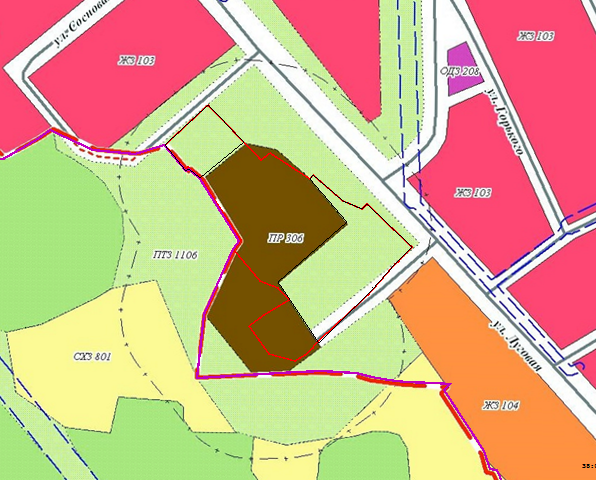 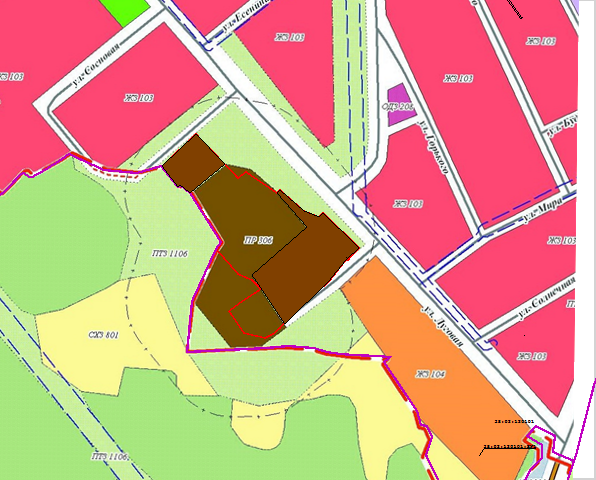 